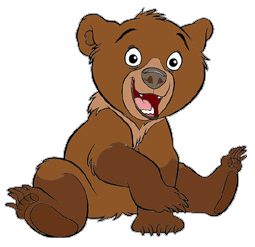 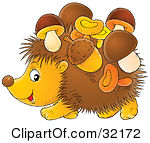 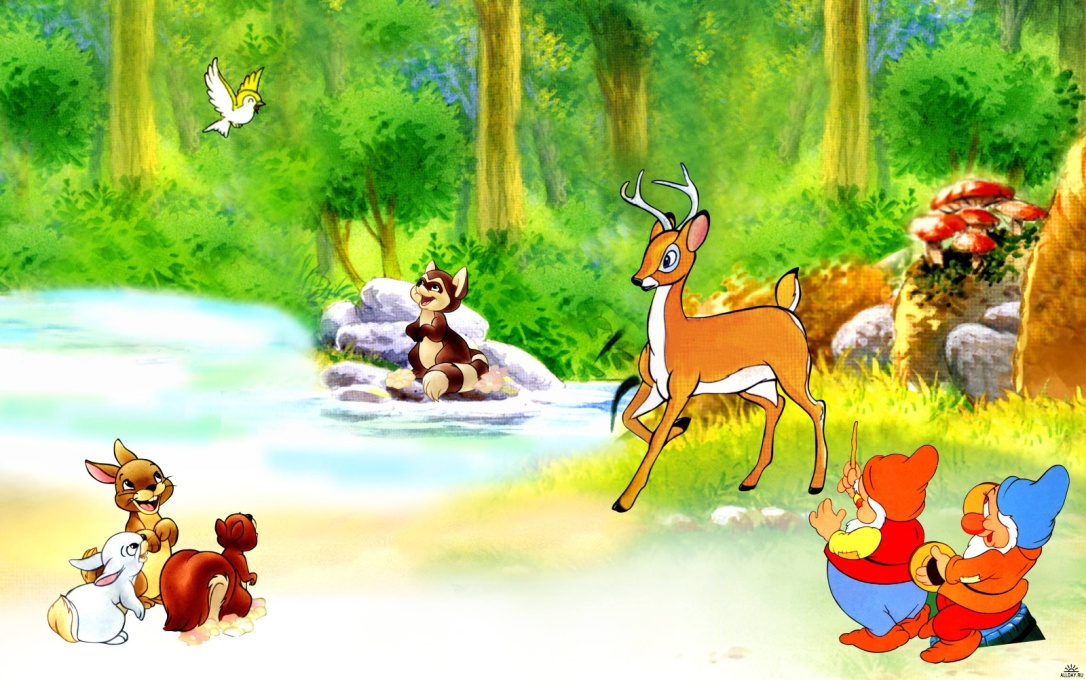 Лес – сказочная зеленая страна, которую населяют удивительные жители.Там происходят необыкновенные события, и на каждом шагу встречаются загадки. Мы приглашаем вас совершить путешествие в эту удивительную страну, а экскурсоводами – помощниками будут книги Н. Сладкова, В. Бианки   и И. Акимушкина.  В добрый путь!Чем отличается режим дня лемминга от режима дня зайца? ____________________________________________________________________________________________________________________________Сколько игл у дикобраза?________________________________________Как называется форточка в берлоге медведя? ______________________________________________________________Чем питаются:бобры_______________________________________________________ежи_________________________________________________________лемминги____________________________________________________белки_______________________________________________________Любимое занятие байбака?______________________________________У какого оленя имеются клыки?___________________________________В каком возрасте заяц становится самостоятельным?________________Развлечения животных:медведей____________________________________________________лисят________________________________________________________волчат_______________________________________________________зайчат_______________________________________________________Сколько человек может поместиться в спальне у бобра?______________«Драться не хочу, подчиняюсь» - переведите на волчий язык.________________________________________________________________Какие животные имеют помощников для воспитания детенышей?________________________________________________________________Сколько осин толщиной в руку повалят бобры за 10 минут?__________15 шагов человека  =  …… беличьих мелких скачков по земле.У кого в гостях побывала ласточка береговушка, пока не нашла свой дом? Чей дом ей понравился?______________________________________________________________________________________________________________________________________________________________________________________________________________________________________Кто это:водяной воробей ____________________________________________полетуха____________________________________________________настовичек__________________________________________________земляной заяц_______________________________________________огарь_______________________________________________________кеклик_____________________________________________________клушица____________________________________________________Птичьи секреты.Почему Орлёнок Воробьёнку завидует?______________________________________________________________________________________________Какая птица по земле передвигается ползком на животе?_______________________________________________________________________________Что для стрижа погибель?__________________________________________Кто свистит крыльями?_____________________________________________Чем вальдшнеп похвастаться может?_________________________________Кто сухим из воды выходит?________________________________________За что сокола-сапсана «благородным» называют?______________________________________________________________________________________Какая птица на ветках насекомых развешивает?_______________________У какой птицы птенцы лютых морозов не боятся?______________________Чьи это портреты?«Ушки на макушке что рожки. Глаза круглые, желтые – маленький дупляной чертик»._____________________________________________«Большая пятнистая кошка с маленькой головой и длинным гибким, как у змеи, телом».____________________________________________Ушей не видно, глаза крохотные и закрыты, зубы снаружи, а бегает вперед хвостом.______________________________________________Кто здесь «наследил»: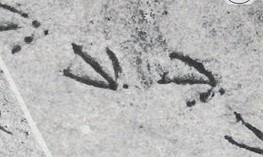 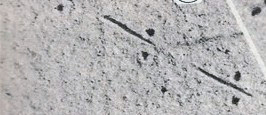 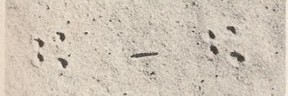 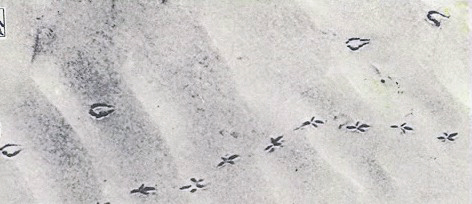 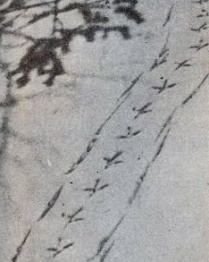 В ответах на вопросы, указывайте, пожалуйста,автора и название книг, которые вам помогали.Книги – помощники:ТЕЛЕФОН  ОТДЕЛА:  44-34-33АДРЕС  БИБЛИОТЕКИ:   улица БУРКОВА, 30